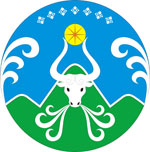 ул. Коммунистическая 15, пос. Усть-Нера, Оймяконский район, Республика Саха (Якутия), 678730;телефон: 8(41154)  2-24-39, 2-15-89 факс: 8(41154) 2-01-62; e-mail:nera.uo@gmail.com, http://oymuo.moy.su//ОКПО 02123959, ОГРН 1021400791554, ИНН/ БИК  1420001778/049805001Аналитический отчёт по организации летнего отдыха, оздоровления и занятости детей по итогам первой смены 2022 года.Раздел: «Формирование среды отдыха, оздоровления и занятости детей и подростков как системы свободной детской деятельности».	В ходе реализации Муниципальной программы «Развитие системы образования Оймяконского улуса (района) на 2017 – 2022 годы»  выявляется интересы и возможности каждого ребёнка, предлагается осуществить широкое приобщение ребят к разнообразному социальному опыту, к ценностям общественно-значимого досуга. Определены мероприятия, составлен мониторинг на каждого обучающегося о проведении ими летнего отдыха, оздоровления и занятости в каникулярное время в разрезе каждого летнего месяца. Это предоставит возможность в течение летнего периода работать адресно, с каждым ребёнком. В Управлении образования организационная работа по летней кампании началась с февраля 2022 года.  Главой Оймяконского района И.С. Сивцевым и заместителем министра образования В.И. Тихоновым подписаны основное и дополнительное Соглашения о предоставлении субсидии из бюджета Республики Саха (Якутия) местному бюджету на организацию отдыха детей в каникулярное время. Соглашение о предоставлении субсидии из государственного бюджета Республики Саха (Якутия) местному бюджету на организацию отдыха детей в каникулярное время от 17 марта 2022 года между Главой муниципального образования  «Оймяконский улус (район)» и Министерством образования и науки Республики Саха (Якутия). Субсидия на организацию летнего отдыха и оздоровления детей: 1 133 000,00 рублей. Сумма софинансирования из средств местного бюджета: 72 319,115Дополнительное Соглашение о предоставлении субсидии из государственного бюджета Республики Саха (Якутия) местному бюджету на организацию отдыха детей в каникулярное время от 17 марта 2022 года между Главой муниципального образования  «Оймяконский улус (район)» и Министерством образования и науки Республики Саха (Якутия). Субсидия на организацию летнего отдыха и оздоровления детей: 1 133 120,00 рублей. Сумма софинансирования из средств местного бюджета: 144 645,96 Средства из Муниципального бюджета 1 500 000, 00 в наличии. Плановая цифра количества детей: 391 обучающихся, что составляет 40% от общего количества обучающихся в общеобразовательных учреждениях МО «Оймяконский улус (район)». Стоимость питания на одного ребёнка в день 293 рубля.  Количество дней в смену – 21. Количество детей увеличилось до 391 человека. По дополнительному соглашению.При поддержке председателя Т.В. Алфёровой и депутатов Улусного (районного) совета МО «Оймяконский улус (район)» решён вопрос софинансирования из местного бюджета. Реестры лагерей дневного пребывания детей и лагерей труда и отдыха детей утверждены начальником МКУ «Управление образования МО «Оймяконский улус (район)», согласованы с Главой МО  «Оймяконский улус (район)» и начальником территориального отдела Управления Роспотребнадзора РС(Я) в Оймяконском районе 02 марта 2022 года. Администрациями всех летних оздоровительных учреждений (ЛОУ) на базе общеобразовательных учреждений Оймяконского района необходимые документы направлены в территориальный отдел Управления Роспотребнадзора РС(Я) в Оймяконском районе для получения санитарно-эпидемиологического заключения.На основании распоряжения Главы МО «Оймяконский улус (район)» №103 от 29 марта 2022 года «Об организации и обеспечении отдыха и оздоровления детей в 2022 году», согласно приказу Управления образования от 03.03. 2022 года №68 все 10 летних оздоровительных учреждений своевременно получили  санитарно-эпидемиологические заключения при непосредственном участии руководителя территориального отдела Роспотребнадзора в Оймяконском районе А.А. Старковой. При каждой школе организованы лагеря дневного пребывания и лагеря труда и отдыха.  Всего летних оздоровительных учреждений – 10. Начало первого сезона для ЛДП определено: до 05 июня 2022 года, для ЛТО – до 15 июня 2022 года. Круглогодичных стационарных лагерей в летний период 2022 года не запланировано. Отчёт о деятельности улусного лагеря «Олонхо» на базе МБОУ «Оймяконская СОШ им. Н.О. Кривошапкина»  с 3  по 25 июня 2022 года.Цель: обучение детей к технике исполнения народных песнопений - тойук и Олонхо в рамках подготовки к Ысыаху Олонхо-2023, профессиональная направленность.Задачи: организация летнего отдыха детей, развитие детского творчества, обучение к исполнительскому искусству по жанрам якутского фольклора, знакомство с эпосом Олонхо. Условия проведения: организуется 4-х разовое питание, места для занятий, условия для отдыха детей. Участники приносят собой национальную якутскую одежду, санитарные принадлежности, теплые вещи, резиновые сапоги для походов. По итогам работы лагеря Олонхо участникам вручаются сертификаты. Организаторы: МО «Оймяконский улус (район)», МКУ «Управление образования МО «Оймяконский улус (район)», МКУ «Управление культуры и развития туризма МО «Оймяконский улус (район)», МО «Оймякон Полюс Холода», МБОУ «Оймяконская СОШ им. Н.О.Кривошапкина», Дом культуры «Полюс Холода».Участники:  учащиеся 4 по 9 класс сельских школ Оймяконского улуса (парни и девушки), общее количество не более 25 человек. Дата проведения: с 03 по 24 июня 2022 годаМесто проведения: на базе Оймяконской СОШ им. Н.О. Кривошапкина.Кадровый состав лагеря: Руководители: Сивцева С.У. – начальник, хомус, олонхо; Васильева А.В. – тойук, народные песни; Иванова М.С. – сувенирное дело; Алексеева А.Е. – краеведение. Воспитатели:  Софронова У.В.; Аммосова Н.И. Повара:  Степанова Е.С.; Малых Н.Ю.; Кондакова Л.И. Работник пищеблока: Атласова Е.П.Состав воспитанников: г. Якутск – Дягилева Элеонора, МБОУ СОШ №24;Татаринова Малика МОБУ СОШ №33 им. Л.А. Колосовой.с. Томтор – Меркулов Давид, МБОУ ТСОШ им.Н.М.Заболоцкого-Чысхаан. Ядреев Эрхаан.п. Аартык – Сукулов Амид, МБОУ Артыкская СОШ.с. Ючюгей – Кондакова Акулина, МБОУ ЮСОШ; Сивцева Валентина.с. Терють – Атласов Михаил, Терютьская СОШ им. Г.А.Кривошапкина, Атласова Ариана; Кривошапкина Эмма.с. Оймякон – 13 обучающихся;с. Берег Юрдэ – 2 обучающихся.Всего – 25 детей.  Возраст – 9 – 15 лет. Из 25 воспитанников 11 проживали постоянно в интернате школы. Ючюгей – 3, Томтор – 2, Терють – 3, Берег Юрдэ – 1, Оймякон – 1. Еженедельный отчёт  улусного лагеря «Олонхо» с 3 по 12 июня 2022 года.Еженедельный отчёт  улусного лагеря  «Олонхо» с 13 по 25 июня 2022 г.Еженедельный отчёт  улусного лагеря  «Олонхо» с 20 по 25 июня 2022 г.Проведены следующие мастер-классы для воспитанников:Мастер-класс по народному пению тойук Ийэ олонхосут из Таттинского улуса Марковой Р.С.;Мастер-класс по изготовлению оберегов из бересты Ивановой Г.И. – Айтыына Уран из Намского улуса;мастер-класс игры на хомусе  выпускницы ансамбля «Айылгы», директора СДК «Полюс Холода Оймякон» Захаровой У.В.;мастер-класс по изготовлению оберегов из натуральной замши Ивановой М.С., учителя  технологии;занятия по изготовлению мягких игрушек, Иванова М.С.Проведены встречи:встреча с известным краеведом, отличником образования РС (Я), членом РГО, председателем общественной организации «Историческая память» Оймяконского улуса Васильевой Т.Е.;встреча с учителем Томторской школы искусств Егоровой Н.Е.;встреча с работниками СДК с. Берег Юрдэ.Организованы экскурсии: - «Достопримечательности с.Оймякон»; - «Усадьба купца-мецената Н.О. Кривошапкина»; - выездная экскурсия в краеведческий музей им. Н.М. Заболоцкого –Чысхаана», с. Томтор; - посещение памятника летчикам АЛСИБ, с. Томтор; - посещение ледовой резиденции Чысхаана; - выездная экскурсия на местность «Урэх Тордо».Приняли участие:в улусном ысыахе с. Томтор;в ысыахе с. Оймякон.Выездное мероприятие с концертом  в с.Берег Юрдэ.Наши достиженияУлусный фольклорный конкурс «Саргылаах саха кылыьахтаах куолаьа».Номинация «Олонхо» – групповое исполнение: младшая группа – 1 место;старшая группа – 2 место.одиночное исполнение:Ядреев Эрхаан – 2 место;Меркулов Давид – 3 место;Атласов Михаил – номинация «Кэскиллээх этээччи».Номинация «Народные инструменты» -  ансамбль лагеря 2 место.Наслежный фольклорный  конкурс Номинация «Исполнение олонхо»1 место – Ядреев Эрхан;2 место – Аммосов Михаил;3 место – Меркулов Давид.Номинация «Хомус»1 место- дуэт Кривошапкина Тамила, Аммосов Эрчим.2 место – ансамбль мальчиков.Номинация «Осуохай»1 место – Оконешникова Куннэй;2 место – Аммосов Миша;3 место – Корякина Найаана.Поощрительные призы – Захарова Амелия;     Степанова Сандаара; Канаев Давид. Поставлены 2 олонхо:«Куокэри дьа5ыл аттаах Кун Эрили бухатыыр»Атласов Николай Прокопьевич-Дардай»;Кукольный спектакль олонхо «Дугуйа бо5о».Участвовали в концертах:Торжественное открытие и закрытие лагеря.Концерт в с. Берег Юрдэ.Концерт ысыаха с. Оймякон.Проведены развлекательные мероприятия:Спортивные игры и эстафета «Веселые старты»;Дискотека;Нон-стоп –  ночной просмотр  художественных и мультфильмов;Купания, прогулки, игры;Викторина «Дьоьогой». Оздоровительное направление:Все воспитанники соблюдали режим лагеря, не было ни одного нарушения режима. Утро каждый день начинался с зарядки.В течение дня, в перерывах проводились игровые  и спортивные занятия, поэтому весь день проходил в активной форме. Проводилась витаминотерапия. Проводились пешие  экскурсии на свежем воздухе.В жаркие дни активно купались.Таким образом, за весь период лагеря не было ни одного случая заболевания простудными заболеваниями.Оценка деятельности лагеря «Олонхо»Все 25 воспитанников лагеря за 3 недели провели насыщенный творческий, плодотворный образ жизни. Научились исполнять народные песни, тойук, научились играть на народных инструментах как хомус, купсуур, толугур и сиксиир;Встретили новых друзей, за период лагеря сложился слаженный коллектив творческих и креативных детей, любящих свою народную культуру;все задумки, планы, мероприятия получились благодаря слаженному тандему руководителей, воспитателей и техперсонала;питание было организовано на высоком уровне, дети получали полноценное питание 5 раз в день;не было ни одного случая детского травматизма и простудных заболеваний.Безмерно благодарны управлению культуры за приглашениемастеров своего дела  Ийэ олонхосут Марковой Р.С. и Ивановой Г.И. все организационные моменты решались быстро и эффективно, благодаря директора школы Посельской Е.Г.. Таким образом, цель и задачи лагеря достигнуты, дети и родители очень довольны. Деятельность лагеря «Олонхо»  оцениваем на «отлично» и считаем целесообразным организацию лагеря такой творческой направленности.Рекомендации:Организация  и деятельность  улусного лагеря   «Олонхо»  потребовало максимальной отдачи со стороны руководителей и персонала лагеря, показал, что данный вид деятельности имеет  профориентационную направленность, оказался востребованным. Поэтому, учитывая заинтересованность воспитанников и родителей, предлагаем открыть такой лагерь по очереди в каждой школе улуса. Начальник лагеря Сивцева С.У.Организация Слёта «Юные всадники» на базе МО «Ючюгейский наслег» с участием детей МБОУ «Ючюгейская СОШ им. П.В. Заболоцкого» Июнь.  55 000, 000.Организация вывоза детей к месту работы родителей, занятых в летнее время в оленеводстве. 2  сельские школы  Июнь-август 135   000,00 МБОУ «Ючюгейская СОШ им. П.В. Заболоцкого» - 90 000,00 рублей, МБОУ «Томторская СОШ им. Н.М. Заболоцкого» - 45 000,00 рублейЛагерь дневного пребывания «Улыбка» по направлению «Олонхо» на базе МБОУ «Оймяконская СОШ им. Н.О. Кривошапкина» Июнь 25 детей на 21 день 153 825,00   рублей.Проведение летней кампании для детей-инвалидов и детей с ОВЗ. Летние площадки при МБУ ДО «Центр развития детского творчества «Пегас» Приобретение призов и сувениров для проведения мероприятий. Июнь - август 42 578,00 рублей.Оплата проезда к месту отдыха и обратно детям, выезжающим в санатории круглогодичного действия Июнь-август Краснодарский край пока 6 детей 108 000, 00 рублейОплата труда педагогам и медицинским работникам в ЛДП  762, 58 рублейИнформация о работе ЛОУ в разрезе учреждений.На базе МБОУ «Ючюгейская СОШ им. П.В. Заболоцкого» работал ЛДП  «Нолтэнкэ». За одну смену оздоровлено 25 детей в возрасте с 7 до 14 лет. Летний лагерь посещали дети из семей с малым достатком и дети из  многодетных семей. Большинство занятий проходило на свежем воздухе, что обеспечивало реализацию мероприятий оздоровительного периода. Смена прошла под девизом: «Один за всех, и все за одного!» и включала в себя досугово - развлекательную и художественно-творческую  деятельность, интеллектуальные игры, а также спортивные соревнования, игры и эстафеты. Логика смены была построена следующим образом: каждый день в лагере имел свою тему по основным блокам программы.Деятельность летнего   лагеря «Нолтэнкэ» способствовала всестороннему развитию личности ребенка, направлена на совершенствование его интеллектуального, духовного и физического развития,  на приобретение навыков самостоятельной  деятельности. На время смены «Нолтэнкэ» сформировались отряды под названиями: «Белки», «Радуга», «Орлы». Каждый день смены  носил свое название, в зависимости от темы дня проходили все мероприятия.  «Новости дня» - утренняя линейка; «На зарядку становись» - зарядка; «Наша команда» - отрядные мероприятия. «Выходи играть» - спортивно-оздоровительный час. Каждая команда имела свой девиз, эмблему. Двигательная деятельность – главная деятельность в лагере. Этому способствовали разнообразные темы дня, проведённые в лагере – «Велотур», «День следопыта», «День здоровья» и т.д.  Дети имели возможность проявить себя в том или ином деле, но при этом каждый подросток знал, что его личный успех или неуспех может повлиять на ход соревнования между отрядами. В работе активно сотрудничали с социумом села: сельской библиотекой. Каждый день начинался с поднятия флага России и гимна. В ходе проведенного мероприятия «Не забывайте те грозные года…», посвященного Дню памяти и скорби ребята и воспитатели не на словах, а на деле подтвердили своё уважение и внимание к событиям, к участникам данных событий. Операция «Венок памяти»  команды изготовили венок  и цветы, и торжественно спустили их на воду.  10 июня день был посвящен Дню России. В лагере прошла игра-путешествие «День России», конкурс рисунков  «День России», спортивное соревнование «Чемпионы России». Педагогическая ценность мероприятия заключалась в формировании отношения детей к таким понятиям как патриот, гражданин, Родина, Россия, формировании чувства гордости за свою страну, а также в том, чтобы показать ребятам, как можно выразить своё отношение к Родине в стихах, песнях плясках,  играх. Конкурс рисунков «День России» прошел очень активно. Все старались изобразить что-то необычное, чтобы выразить в рисунке своё отношение к своей стране, селу и его жителям. С целью предупреждения детского травматизма и несчастных случаев, формированию и развитию у ребят сознательного отношения к личной безопасности и сохранения собственного здоровья в лагере прошёл день под названием «День Здоровья». В течение дня ребята прослушали беседу медработника «Вредные привычки», «Профилактика простудных заболеваний и травматизма», рисовали плакаты «В здоровом теле – здоровый дух», затем прошло мероприятие  агитбригада «Мы за ЗОЖ». Проводя такие мероприятия как «День фото и кино», «День умелых ручек», «День креатива и творчества» мы дали детям возможность активно, творчески отдохнуть, но ещё и выявить артистические способности некоторых детей. Все очень хорошо подготовились: сделали мультфильм по мотивам Олонхо, сняли короткометражные фильмы, ставили оригинальные танцы, рисовали арт-рисунки, пели песни. Основной задачей для нас являлось - укрепление здоровья детей. С этой целью каждый день  проходила утренняя зарядка и спортивные часы, соревнования на свежем воздухе. Очень понравился ребятам  «День следопыта» в ходе, которого прошли спортивно-развлекательная программа «Квест по Ючюгею» и «Мозговой штурм». Эффект оздоровления.  Был измерен рост и вес. И каков же результат? Общий результат: наши дети к концу смены  поправились на 15 кг. Вес каждого ребёнка в среднем увеличился на 600 граммов. При профилактическом осмотре  детей медсестрой школы на начало и конец смены все дети были здоровы.В конце оздоровительной смены с детьми была проведена анкета. На вопрос, что не понравилось, и что бы вы хотели изменить на площадке – 100 % ответили – «Всё понравилось». Что бы вы изменили в режиме дня?  44% -чтобы мы ходили купаться, 56% - ничего, всё устраивает.Что тебе понравилось за лагерную смену, что запомнилось больше всего? Все дети отвечали: вкусная еда, спортивные игры, общие мероприятия, конкурсы. Анализируя работу летнего лагеря, наблюдая за детьми, разговаривая с ними, с их родителями можно сделать вывод, что дети действительно остались довольны, получили заряд здоровья, хорошо отдохнули, не случайно многим из них очень жаль, что лагерная смена закончилась. Поставленные перед началом смены задачи были достигнуты.В ЛДП «Кэнчээри»  на базе МБОУ «Томторская СОШ им. Н.М. Заболоцкого» организованотряд «Startup». Деятельность в лагере осуществлялась по следующим направлениям:духовно-нравственное (познавательное занятие 15, просмотр видеофильма 3 раза, конкурс рисунков 2 раза, посещение библиотек - 1, презентация - 2);спортивно-оздоровительное (подвижные игры на свежем воздухе,  игры-беседы 21, спортивное мероприятие 2, за время работы лагеря приняли участие и провели соревнования 5, флешмоб 2, беседа;культурное (просмотр советских мультфильмов и кинофильма 3, игра-занятие 6);интеллектуальное (интеллектуальные игры 2, викторины 3, сказочные эстафеты 1, посещение «творческой мастерской»: поделки из бумаги 1, аппликация 1,  творческая игра 3, игры со словами 1);социальное (игра на знакомство «Расскажи мне о себе» и на сплочение «Веревочный курс», «Летние олимпийские игры»,  экскурсия по тропинкам родного края, посещение пожарной части, поездка в Оймякон «Новые встречи», развлекательно-игровые программы «Мульти-пульти», «Веселые минутки», беседа «Правила внутреннего распорядка. Законы лагеря. Правила поведения в лагере», просмотр мультфильмов по правилам дорожного движения,   минутка безопасности: «Безопасное лето»).ЛДП “Улыбка" организован  при  МБОУ «Оймяконская СОШ им. Н.О. Кривошапкина». Основная миссия лагеря «Улыбка» дневного пребывания - организация свободного времени детей, отдыха, их здоровья в летний период. Задачи: Создать условия для активного и здорового отдыха детей; Формировать развитие познавательной активности, творческого потенциала каждого ребенка; Формировать  интерес к различным видам деятельности;Укрепление здоровья, оптимизация эмоционального и жизненного тонуса детей. Основные формы реализации задач лагеря «Улыбка»: экскурсии, путешествия, соревнования, дискуссии, конкурсы, викторины, беседы, игры. Ожидаемый результат:- укрепление физического здоровья детей;- развитие лидерских и организаторских качеств;- приобретение новых знаний;- развитие творческих способностей;- формирование коммуникативных умений, основы правильного поведения, общения, культуры, досуга;- получение навыков  индивидуальной, коллективной, творческой и трудовой деятельностей;Лагерь открывается на основании приказа директора школы  и комплектуется из обучающихся от 7 до 11 лет. Зачисление производится на основании заявления родителей (законных представителей). За отчетный период с 1 июня по 26 июня 2022 г. в летнем лагере «Улыбка» отдохнуло 25 учащихся с 1-5 классов. В том числе: 13 -дети из малоимущих семей; 2- дети из неполных семей; 5-дети из многодетных семей. Дети находились в оздоровительном лагере шесть дней в неделю с 10 .00 до 17.00 , с 3-х разовым питанием. На базе МБОУ «Терютьской СОШ им. Г.А. Кривошапкина» с 03 по 29 июня 2022 годработал летний лагерь с дневным пребыванием детей «Солнышко». Срок работы лагеря составлял 21 день. Режим работы лагеря с 09:30 до 18:00.  Лагерь посещали 20 детей в возрасте от 7 до 13 лет включительно. Были сформированы три отряда. Преимущественно лагерь посещали дети из семей, нуждающихся в особой защите государства: малообеспеченных (70%), неполных (30%), опекунских (5%), многодетных (60%). Программа лагеря «Солнышко» включает в себя художественно-эстетическую деятельность, и предусматривает создание условий, способствующих развитию детей, как жизненно важной ценности, рационального использования каникулярного времени, расширению кругозора. Основная миссия лагеря дневного пребывания – организация свободного времени детей, их отдыха, укрепления здоровья в летний период. Программа «Мир вокруг нас» включает в себя разноплановую деятельность, объединяет различные направления оздоровления, образования, воспитания в условиях лагеря.  Каждый день утро в лагере начиналось с весёлой зарядки. В течение смены проходили минутки здоровья и минутки безопасности. Данные мероприятия проводили воспитатели и медицинский работник лагеря. Минутки здоровья: «Грязь и мусор –наши враги», «Начинай день с улыбки», «Витамины-кладовая здоровья», «Следи за чистотой тела», «Осторожно-солнце!». Минутки безопасности: «Осторожно, солнце!»,   «Осторожно, огонь!». В рамках профилактики ПДД и пожарной безопасности прошли мероприятия: беседа-викторина по ПДД «Правила движенья-достойны уважения» (сельская библиотека); тренировочная эвакуация «Действия при пожаре и ЧС»; игровая программа «Юный пожарный». В конце каждого дня ребята отмечали своё настроение смайликами.Организация горячего питания производилась на базе столовой Терютьской СОШ. Работу пищеблока и правильную организацию питания детей контролировала бракеражная комиссия, утверждённая приказом по школе. Претензий к качеству питания не имеется  (проводилась «С» витаминизация третьих блюд, питьевой режим соблюдался). ЛДП был обеспечен медикаментами. В течение смены регулярно осуществлялся контроль медицинской сестрой за соблюдением санитарно-эпидемиологического режима в местах пребывания детей и на пищеблоке, организацией питания  и питьевого режима, за организацией двигательного режима, за витаминизацией третьих блюд, за организацией медицинской помощи детям.ЛДП «Планета детства» при МБОУ «Усть-Нерская гимназия»     Каждый день утро в лагере начиналось с весёлой зарядки. Ежедневно проводились обследования по термометрии (утром, вечером), посещение медицинского работника, витаминизация для детей. Минутки здоровья: «Грязь и мусор – наши враги», «Начинай день с улыбки», «Витамины -кладовая здоровья», «Следи за чистотой тела», «Осторожно - солнце!», «День чистоты и здоровья», «Детям о микробах». Минутки безопасности: Акция «Вода - безопасная территория»; беседа «Безопасные каникулы!», беседа о действиях при пожаре и ЧС «Внимание, огонь!», в рамках профилактики правонарушений проведена беседа инспекторами ГБДД, ГАИ; творческий конкурс рисунков «Правила дорожного движения». Мероприятия в лагере строились при активном сотрудничестве с МКУК «Оймяконская МЦБС», МКУК «Усть-Нерский краеведческий музей», МБУ ДК "Металлург", МБОУ ДО «ЦРДТ «Пегас», ГКУ РС (Я) "Оймяконское УСЗНИТ", МБУ ДО "УНДЮСШ "Чысхаан", Центр ГИМС МЧС - Усть-Нера. В лагере дневного пребывания «Планета детства» сформированы четыре отряда согласно возрастным особенностям, программа массовых мероприятий разработана с учетом интересов детей их познавательной активности. Для ребят были подготовлены беседы, творческие занятия в Центре развития детского творчества «Пегас» краеведческие часы в музее, литературные игры, обзоры книжных новинок, тематические часы в детской библиотеке. Большое внимание уделялось спортивно – оздоровительной работе. Ежедневно проводилась утренняя зарядка, игры, прогулки на свежем воздухе. Дети посещали бассейн, на территории спортивного комплекса играли в футбол. Каждый день — это новый шаг на пути к личностному росту и самосовершенствованию. Ребята ходили на экскурсию в Усть-Нерский краеведческий музей. Цель похода было не только знакомство с выставочными залами, но и найти экспонат для дальнейшей работы в видеоредакторе. Особым интересом пользовались зал геологии, палеонтологии и, конечно же, зал природы родного края. На занятиях в Центре развития детского творчества «Пегас»  ребята осваивали программу монтажа Movavi. Получилось целая рубрика коротких видео «О чем расскажет экспонат?». Ребята лагеря активные участники поселковых мероприятий. Например, в день рождения А.С. Пушкина Усть-Нерская районная и детская библиотеки организовали поэтическую акцию, посвященную великому поэту, воспитанники выразительно прочитали понравившиеся стихотворения.В День России воспитанники летнего лагеря смонтировали путеводители по городам нашей страны, участвовали в митинге, посвященном установлению мемориальной доски в память о В.А. Местникове. На площади Победы проводилась акция «Россия». Воспитанники участвовали на фестивале – открытии «День альпиниста» с литературно-музыкальной композицией. Затем ребята помогали высаживать цветы в клумбы на территории гимназии. Ярким событием жизни лагеря стали мероприятия в детской библиотеке п.Усть-Нера. Например, о японских комиксах (манга) и технике рисования аниме, беседа о дне России, патриатическая акция «День памяти и скорби», литературные игры и викторины. Масштабными мероприятиями были: открытие сезона «Здравствуй, лето!», участие в Республиканском летнем фестивале: «Вперед к здоровью с комплексом ГТО», национальный праздник «Ысыах», конкурс для девочек «Мисс лето-2022», «День цифры», закрытие летнего лагеря.Были организованы мастер-классы по созданию лепки из воздушного пластилина, рисования на камнях, увлекательное цветоделие, мастер класс по рисованию «Здравствуй, лето!», «Просторы Оймяконья».      Ребята посещали площадку, бассейн, стадион МБУ ДО "УНДЮСШ "Чысхаан", посещали МБУ ДК "Металлург" для проведения праздничных мероприятий и для культурного отдыха за просмотром новых мультфильмов и фильмов, проводили время на площади Победы, активно принимали участие в мероприятиях МКУК «Оймяконская МЦБС», каждый раз проводили  мероприятия в МБУ ДО «ЦРДТ «Пегас» с педагогами дополнительного образования,  были оздоровительные конкурсы от ГКУ РС (Я) "ОймяконскоеУСЗНИТ". Центр ГИМС МЧС - Усть-Нера провел познавательный инструктаж по пожарной безопасности, а так же с детьми ОВЗ были проведены следующие мероприятия: участие в челлендже «День России», национальный праздник «Ысыах», конкурс для девочек «Мисс Лето», «Хеллоуин», «День цифры».ЛДП «Мичээр» при МБОУ «Сордоннохская СОШ им. Т.И.  Скрыбыкиной»За период с 06.06.22 по 30.06.22 отдохнуло 20 обучающихся 1-5 классов. Зачисление детей производилось на основании заявлений родителей. Обязательным являлось вовлечение в лагерь детей: из многодетных - малообеспеченных семей-12, из семей одиноких родителей – 7.Задолго до открытия лагеря творческая группа учителей разработали программу, план-сетка мероприятий, положение об организации лагеря. Участие в дополнении основных направлений плана, конкретизация планирования каждого дня дала возможность детям самореализовать себя, найти дело по душе. Каждое утро в лагере начиналось с коллективной зарядки. Затем проводилась линейка, где подводились итоги предыдущего дня и планирование новых дел. После завтрака проводились коллективно-творческие дела согласно плану работы. Самыми интересными, по мнению детей, были мероприятия: конкурсно-развлекательная программа «Битва дизайнеров и моделей», познавательно-развлекательная игра «День России», конкурсная программа «Минута славы», разного рода мастер - классы, участие в общепоселковом празднике «Ысыах», спортивно-развлекательная программа «Сильнее, быстрее»,  КТД «Летний коллаж», спортивные игры. На базе сельской библиотеки проведены беседы, конкурсы рисунков, брейн-ринги. Дети с удовольствием занимались в этих мастер-классах. Связующим звеном между воспитанниками лагеря и воспитателями являются родители. Именно для них была организована группа в приложении WhatsApp, где каждый день отправлялись фото – видео материалы «Будни лагеря». Физкультурно-оздоровительные мероприятия проводились на спортивной площадке с использованием спортивного инвентаря - мячи, скакалки, комплекты шахмат, шашек. Питание детей осуществлялось в школьной столовой. Меню было разнообразным, качественным. В рационе постоянно были фрукты, соки, овощи.В лагере проводилась ежедневная индивидуальная диагностика. Дети оценивали себя и свои возможности. К концу смены дети научились анализировать прошедший день, у многих повысилась самооценка, дети научились критически подходить к своим действиям и действиям коллектива. Воспитателями отмечена положительная динамика в межличностных отношениях между детьми. Исходя из полученных данных, можно сделать вывод о том, что атмосфера в летнем пришкольном лагере комфортная, временные детские коллективы вполне можно считать сформированными. Результаты анкетирования на выходе показали, что всем детям понравилась жизнь в лагере, что все нашли новых друзей, каждый смог чему-то научиться сам и научить других. Все желали друг другу удачных каникул, исполнения желаний, успехов. В сердце каждого останутся как большие мероприятия, так и мероприятия, проводимые в отдельных отрядах.   Результаты анкетирования свидетельствуют, что в целом ожидания от пребывания в пришкольном лагере «Мичээр» у ребят оправдались. Ежедневно проводились методические заседания воспитателей лагеря по корректировке работы пришкольного лагеря. Все запланированные КТД выполнены и проведены на хорошем организационном уровне. Проведение коллективно-творческих дел необходимо для развития у ребенка базовых компетенций, коммуникативных отношений, чувства сопереживания, коллективизма; развития кругозора, знакомство детей с различными профессиями людей. Работа лагеря прошла интересно. Дети смогли себя реализовать по своим возможностям, проявив активность и инициативу, укрепили здоровье, у многих появилось желание участвовать в работе лагеря на следующий год. Отдых и оздоровление детей прошли без чрезвычайных ситуаций и нарушений.Выводы: обобщая все мероприятия по подготовке и проведению  смены лагерей с дневным пребыванием детей, положительными аспектами являются: наличие своей материально-технической базы; укомплектованность  квалифицированными педагогическими кадрами, медицинским работником;мероприятия для детей были интересны,  проведены  с учётом возрастных особенностей детей;результаты бесед с учащимися и анкетирование показало, что работа ЛДП и ЛТО удовлетворила запросы родителей и детей по организации полноценного отдыха в летний период;грамоты, дипломы, призы, подарки, движение, игры, соревнования – всё это способствовало улучшению психосоматического здоровья детей.По результатам анкетирования родители   довольны программами ЛОУ, организацией их  работы. В целом, работа прошла интересно и содержательно. Дети смогли себя реализовать по своим возможностям, проявив активность и инициативу, укрепили здоровье, у многих появилось желание участвовать в работе лагеря на следующий год.В связи с тем, что в Артыкской СОШ и Усть-Нерской СОШ им. И.В. Хоменко проводится капитальный ремонт, летние лагеря не будут организованы. Дети посещают летние оздоровительные учреждения при Усть-Нерской гимназии. Второй год по инициативе начальника Управления образования Д.С. Фасхутдиновой, при поддержке Главы МО «Посёлок Усть-Нера» А.Е. Роданича, как и в прошлом году,  10 обучающихся Усть-Нерской гимназии и Усть-Нерской СОШ им. И.В. Хоменко с 08 июня 2022 года начали работать и отдыхать в лагере труда и отдыха «Волонтёры» при Усть-Нерской гимназии по благоустройству районного центра, посёлка Усть-Нера, с ними заключены договоры с администрацией МО «Посёлок Усть-Нера» (ВРИО Главы Ильина Т.А.) и представительством «Центр занятости населения Оймяконского района» (Руководитель: С.С. Чуприна). Руководитель: Н.А. Яцышина, учитель Усть-Нерской гимназии. По итогам совместного совещания администрации Управления образования со специалистами Центра развития детского творчества «Пегас», Управления социальной защиты населения и труда, Оймяконской центральной больницы, Оймяконской межпоселенческой централизованной библиотечной системы, Дома культуры «Металлург», ОВД России по Оймяконскому району, Отряда ГПС РС(Я) №27, ЦГИ   по маломерным судам ГУ МЧС России «Оймяконский инспекторский участок» была дополнена  муниципальная подпрограмма по организации летней занятости детей-инвалидов и детей с ОВЗ «Оймякон - территория твоих возможностей». Координатор: А.А. Соловьёва, главный специалист отдела воспитания и методического сопровождения Управления образования. Особое внимание всех структур органов профилактики уделено несовершеннолетним подросткам, состоящим на профилактических учётах, охват летней занятостью детей данной категории в течение летнего периода необходимо довести до 100%, каждому из них предложена форма занятости, досуг организован. В рамках мероприятий летних каникул поставленная задача решается совместно с детьми и их родителями.   В этом году запланирована форма организации досуга детей: Слёт  юных всадников на базе Ючюгейского наслега. При Оймяконской школе им. Н.О. Кривошапкина организован и проведён лагерь дневного пребывания детей «Улыбка» по направлению: «Олонхо» в рамках подготовки к Ысыаху Олонхо-2023 года, который пройдёт на базе Оймяконского района.Вопрос о подготовке к организации летнего отдыха, оздоровления и занятости детей в каникулярное время 2022 года был рассмотрен на заседании Управляющего (общественного) совета по образованию муниципального образования «Оймяконский улус (район)» 13 апреля 2022 года, будет стоять на контроле в течение всего летнего периода.Николаева Т.И., заместитель начальникаУправления образования 8(411 54) 2-24-39п/пМероприятиедатаКол-во уч-ков1.Заезд – 14.00.Знакомство, регистрация, прием документов.Инструктаж по теме «О правилах поведения в улусном лагере «ОЛонхо», Алексеева А.Е.Полдник – 16.00 Занятие по народному пению – Васильева А.В.. Распределение ролей олонхо.Развлекательные игры.Приезд воспитанников из с. Томтор.Ужин – 19.003.06222.Завтрак  - 8.00 10.00 – зарядка.10.15 – легкий завтрак.10.00 – 12.30 – беседа по  народному  эпосу Олонхо. Краткий пересказ   олонхо П.А.Ойунского  «Ньургун Боотур Стремительный», Сивцева С.У.13.00 – 13.30 – обед.14.00 – 15.00 – рисование по теме  «Олонхо», Иванова М.С.15.00 – 16.00 -  индивидуальные занятия группам (Сивцева С.У., Васильева А.В., Иванова М.С., Алексеева А.Е.).17.00 – развлекательные игры, просмотр мультиков.19.00 – ужин.4.0622 3.Экскурсия по Оймякону (для иногородних), Софронова У.В.5.0684.- Репетиция  общего танца «Оьуор»,  танца «Чороонноох ункуу», Васильева А.В.; - приезд воспитанников из с. Терють; - Встреча с Ийэ олонхосут из Таттинского улуса Марковой Р.С.;- Мастер-класс по эпосу «Олонхо», Маркова Р.С.6.06255. - Репетиция олонхо по группам, индивидуальные занятие (Маркова Р.С., Сивцева С.У., Васильева А.В., Иванова М.С., Алексеева А.Е.). - подготовка к открытию лагеря; - развлекательные игры.7.06256.-  подготовка к открытию лагеря; -торжественное открытие лагеря – обряд благословления, концерт, осуохай; - праздничный ужин.8.06257. - Встреча с преподавателем Томторской школы искусств Егоровой Н.Е., Иванова М.С.; - репетиция олонхо по группам, индивидуальных участников; - репетиция  общего танца «Илгэ» для участия в церемонии открытия улусного ысыаха в с. Томтор, Васильева А.В.; - репетиция хомусистов, Сивцева С.У.9.06258. -  репетиция олонхо по группам, индивидуальных участников; - репетиция  общего танца « Урун Илгэ» для участия в церемонии открытия улусного ысыаха в с. Томтор, Васильева А.В.; - репетиция хомусистов, Сивцева С.У. - генеральная  репетиция. - мастер-класс по изготовлению оберегов из бересты Ивановой Г.И. – Айтыына Уран из Намского улуса.10.06259. - инструктаж по ТБ во время автобусных экскурсий и правилах поведения, Алексеева А.Е. - выезд в с. Томтор для участия в улусном ысыахе; - участие в церемонии открытия ысыаха; - участие  в улусном  фольклорном конкурсе «Саргылаах саха кылыьахтаах куолаьа». Наши достижения:Номинация «Олонхо»Младшая группа – 1 м;Старшая группа – 2 м;Эрхан Ядреев – 2 м;Давид Меркулов – 3 м;Михаил Атласов – номинация «Кэскиллээх этээччи».Номинация «Народные инструменты»Ансамбль хомусистов лагеря – 2 место.11.062410.Экскурсия для иногородних в с.Хара Тумул, купание, Софронова У.В.Экскурсия по достопримечательностям  с.Оймякон, Аммосова Н.И.12.0611п/пМероприятиедатаКол-во уч-ков1. - Изготовление мягких игрушек по мотивам мультфильмам о Чысхане, Иванова М.С. - занятия на хомусе для начинающей группы, Сивцева С.У. - экскурсия «Наш выдающийся земляк – купец-меценат Н.О.Кривошапкин», посещение усадьбы купца Алексеева А.Е. - посещение уникального здания, дома А.Атласова с совмещенным хотоном.13.06222.Изготовление оберегов из кожи и замши, Иванова М.С. - занятия по хомусу Сивцева С.У.; - занятия по народному пению Васильева А.В.- - встреча с известным краеведом, отличником образования РС (Я) Васильевой Т.Е.14.06223. - мастер-класс выпускницы ансамбля «Айылгы», директором СДК «Полюс Холода Оймякон» Захаровой У.В. - занятия по хомусу Сивцева С.У.; - занятия по народному пению Васильева А.В. - развлекательные игры (Алексеева А.Е., Иванова М.С.)15.06214. - выезд в с. Томтор (посещение краеведческого музея, резиденции Чысхаана, памятника летчикам АЛСИБ), Сивцева С.У., Иванова М.С., Алексеева А.Е.) - экскурсия на местность «Урэх тордо» (посещение балагана Сыромяникова Г. и сэргэ А.Е.Кулаковского).16.06225.- Изготовление мягких игрушек по мотивам мультфильмам о Чысхане, Иванова М.С.; - распределение ролей и репетиция кукольного олонхо «Дугуйа Бо5о»;  - репетиция олонхо, народных песен, осуохай (Сивцева С.У., Иванова М.С., Алексеева А.Е.). - дискотека, нон-стоп (просмотр мульфильма и х/ф) Иванова М.С., Алексеева А.Е.).17.06216.- репетиция кукольного олонхо «Дугуйа Бо5о» Иванова М.С., Сивцева  С.У.); - занятия на хомусе с начинающей группой, Сивцева С.У.; - подготовка к ысыаху (репетиция песен, олонхо и осуохай).18.06207. - развлекательные игры, просмотр телепередач,  мультфильмов и х/ф , Софронова У.В.19.0620п/пМероприятиедатаКол-во уч-ков1.- репетиция к ысыаху (тойук, осуохай) Сивцева С.У., Иванова М.С.;- репетиция хомусистов (ансамбль мальчиков, ансамбль девочек), композиции «Сайын»;-репетиция кукольного олонхо «Дугуйа Бо5о»;-изготовление декораций к кукольному олонхо;-подготовка к концерту в с. Берег Юрдэ.20.06222.- репетиция к ысыаху (тойук, осуохай, хомус) Сивцева С.У., Иванова М.С.;;-репетиция кукольного олонхо «Дугуйа Бо5о»;-подготовка к концерту в с. Берег Юрдэ;- купание.21.06223.- спортивное мероприятие «Веселые старты» (спортзал);- репетиция кукольного олонхо «Дугуйа Бо5о»; подготовка к концерту в с. Берег Юрдэ.--подготовка к концерту в с. Берег Юрдэ;- купание.22.06224.- репетиция к ысыаху (тойук, осуохай, хомус) Сивцева С.У., Иванова М.С.;;-репетиция кукольного олонхо «Дугуйа Бо5о»;-репетиция концерт в с. Берег Юрдэ;- выезд в с. Берег Юрдэ;- Беседа «Оймяконские олонхосуты» - Итегелова Т.Д., директор СДК.;-викторина «Дьоьогой» - библиотекарь Вионокурова М.Н.;- показ коллекции «Дьоьогой» театра моды «Дьэргэлгэн», рук. Итегелова Т.Д.;-выставка «Саха омук иьитэ-хомуьа»;-  постановка куольного олонхо «Дугуйа Бо5о» и концерт воспитанников лагеря «Олонхо»;- Дегустация  якутскских национальных блюд;- отъезд в с.Оймякон.23.06225.- торжественное закрытие лагеря Олонхо;- концерт (хомус, песни, танцы,отрывки из олонхо);- репетиция к ысыаху (олонхо, хомус, осуохай);- праздничный ужин.24.06226.- участие в ысыахе;- отъезд воспитанников.25.06.0622